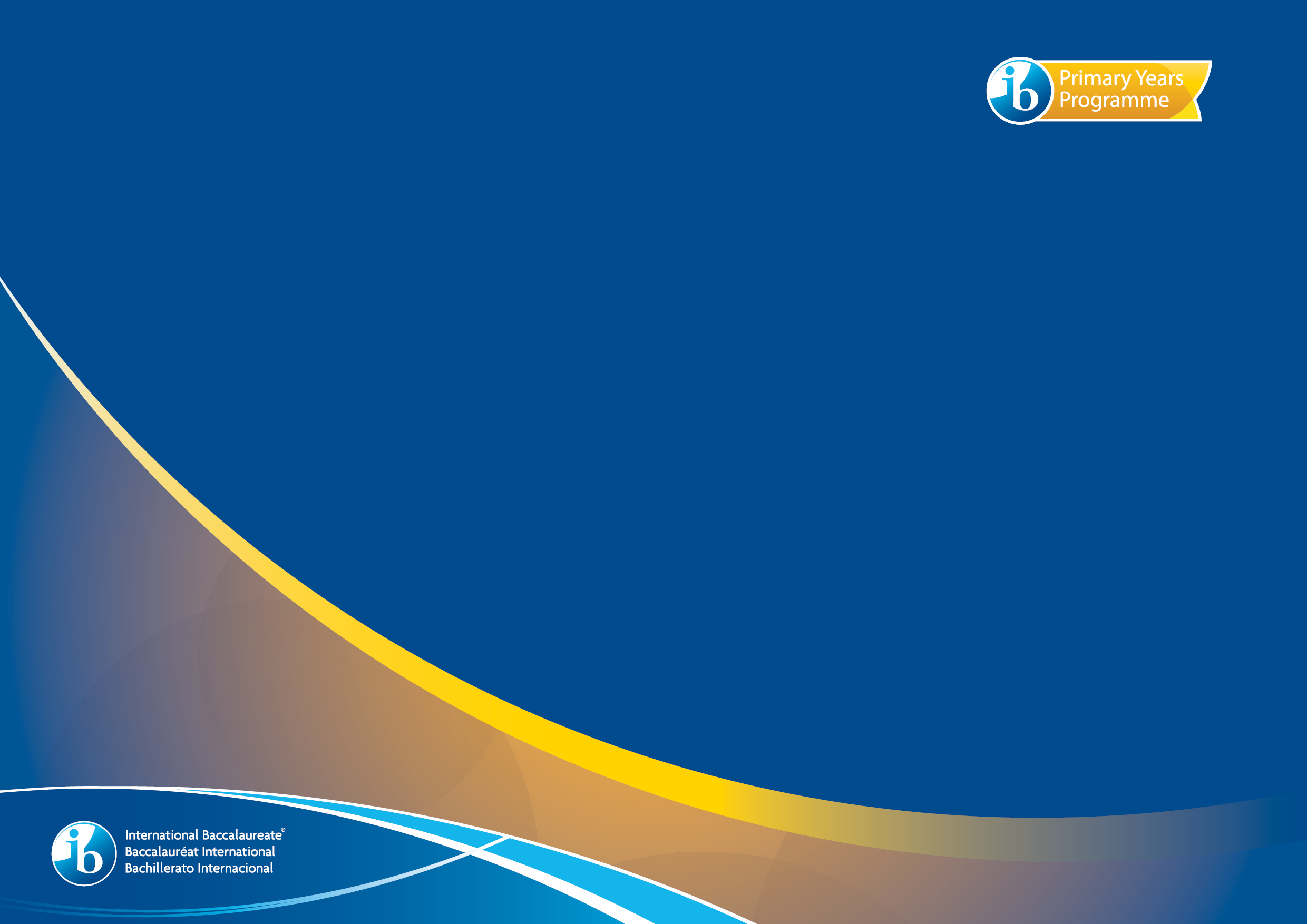 OVERVIEWREFLECTING AND PLANNINGDESIGNING AND IMPLEMENTINGSOCIAL GRADE 3REFLECTINGGrade/Year level:   3Collaborative teaching team:Dwi Rakhmawati, Fitriyah, Joko Sudaryono, Mami Ambarsari Date:   2 Sept -18 Oct 2019Timeline: (continued investigation, revisiting once, or numerous times, discrete beginning and ending, investigating in parallel with others) Transdisciplinary theme  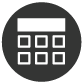     WHERE WE ARE IN PLACE AND TIME  Lines of inquiry (Type Lines of inquiries here)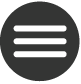 The ways in which significant events may be recognized locally and/or globally.How a significant event has an impact to the community.Why viewpoints differ about significant events  Key concepts 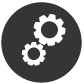   Related concepts 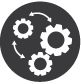   Learner profile attributes 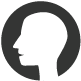 CausationPerspectiveResponsibilityImpact, citizenship, truthKnowledgableOpen – mindedCaring  Approaches to learning (Type ATL/ skills we use here.)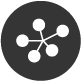    Social skill   Communication skills (literacy skills)  Action (Type Actions that we expect from students here.)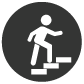 Siswa dapat menggambarkan proses perjuangan panjang bangsa Indonesia hingga mencapai kemerdekaan dan mensyukuri nikmat Alloh SWT melalui peringatan hari-hari besar nasional, internasional, serta hari besar Islam.Siswa dapat menunjukkan sikap dan perilaku cinta tanah air Siswa dapat mempengaruhi lingkungan sekitar untuk mengisi kemerdekaan dengan hal positif.    Initial reflections – isikan refleksi awal terkait central idea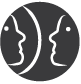 Belajar bagaimana kita dapat mengambil pelajaran dari setiap peristiwa.Bagaimana peristiwa tersebut mampu mengubah sikap dan pandangan hidup kita sebagai warga negara  Prior learning - isikan pembelajaran awal terkait central idea (pre test dll)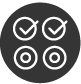 -Siswa diperlihatkan gambar dan video (peristiwa pengeboman yang memakan banyak korban), siswa diminta berpendapat dan menuliskan di post it apa yang ditanyakan tentang gambar tersebut.-Siswa diminta mengungkapkan peristiwa penting di dalam negeri maupun di luar negeri yang telah diketahui   Connections: Transdisciplinary and past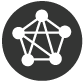 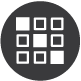    Materi dikembangkan secara bertahap dijenjang berikutnya  Learning goals and success criteria - isikan target pembelajaran dan kriteria tuntasnya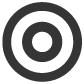 Siswa mampu bersikap bijak dari setiap peristiwa yang terjadi.Siswa mampu mempengaruhi orang sekitar dan lingkungan untuk hidup berdampingan, menghargai orang lain (negara lain) sebagai sesama makhluk Alloh SWT (khalifatullah fil ard)  Teacher questions - isikan pertanyaan2 guru yg memancing inquiry siswa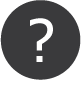 1. Apa yang kamu ketahui tentang hari-hari besar nasional, internasional, dan hari besar Islam?2. Mengapa peringatan hari-hari bersejarah perlu kita pelajari?3. Mengapa bangsa kita terlalu lama dijajah negara lain sejak tahun 1500-an?4. Bolehkan kita menyerang, menjajah, dan mengebom manusia lain?5. Apa yang kamu ketahui tentang perjuangan Pangeran Diponegoro?6. Apa yang kamu ketahui tentang kejadian Bom Hiroshima dan Nagasaki?7. Apa yang kamu ketahui tentang kejadian Bom Bali?  Student questions – catat pertanyaan2 siswa selama pembelajaranKenapa Belanda bisa lama menjajah kita?Mengapa ada bom Hirosima dan Nagasaki?Siapa Bapak BJ Habibie dan sudah membuat apa saja?Transdisciplinary theme/Central idea:WHERE WE ARE IN PLACE AND TIMEA community’s response to significant events provides an insight into the history and values of that community.WHERE WE ARE IN PLACE AND TIMEA community’s response to significant events provides an insight into the history and values of that community.WHERE WE ARE IN PLACE AND TIMEA community’s response to significant events provides an insight into the history and values of that community.Collaborative teaching team:Dwi Rakhmawati, Fitriyah, Joko Sudaryono, Mami AmbarsariGrade/Year level:   GRADE 3 2019-2020  Date: 2 Sept -18 Oct 2019       Designing engaging learning experiences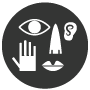   Designing engaging learning experiences  Designing engaging learning experiences  Designing engaging learning experiences Tuning In: Week 1  1. Merumuskan dan mengajukan pertanyaan tentang masa lalu seputar perjuangan dan peristiwa kemerdekaan.2. Mengenal peristiwa Sumpah Pemuda yang mempersatukan pemuda Indonesia di tahun 1928.ART:Siswa memperhatikan dan menanggapi gambar tentang berbagai perayaan hari internasionalSiswa menyebutkan perayaan hari penting disekitarnya yang mereka ketahuiBI:Membaca dengan lafal, intonasi, dan ekspresi yang tepatMembedakan teks fiksi dan non fiksiMATH:Menyajikan pecahan sebagai bagian dari benda kongkretMengenal bilangan pecahan melalui benda-benda di sekitar Finding Out: Week 21. Menyajikan beberapa contoh peristiwa penting di Indonesia waktu lampau, melalui video:Perang Diponegoro dan Detik-detik ProklamasiART:Siswa memperhatikan contoh gambar lukisan tentang teachers daySiswa mengidentifikasi dan menyebutkan obyek, warna, alat, dan bahan yang terdapat dalam gambarSiswa membuat sketsa gambar dengan tema “guruku idolaku”BI:Membuat kalimat sederhanaMenyusun cerita dari gambar berseriMATH:Menentukan nilai pecahanMenyajikan bilangan pecahanMID TEST Week 3 2.Menyajikan beberapa contoh peristiwa penting nasional dan internasional melalui video:Bom Hiroshima Nagasaki di Jepang 1945, Bom Bali 2002Peristiwa duka meninggalnya Presiden ke 3 BJ Habibie3. Menganalisis kejadian tersebut dari sisi kemanusiaan, kebangsaan, dan kesehatan.ART:Siswa melanjutkan mewarnai gambar dengan tema “guruku idolaku”Siswa menuliskan 10 alasan mengapa menggambar obyek tersebutBI: Membaca, menjawab pertanyaan, dan menceritakan pesan moral dalam dongeng/ kisah perjuanganBermain peran, Membuat kalimat saranMATH:Menyelesaikan penjumlahan dengan penyebut sama Menyelesaikan masalah tentang penjumlahan bilangan pecahan berpenyebut samaSorting Out: Week 4-Menggali pendapat siswa tentang kebangsaan dan cinta tanah air Indonesia, belajar dari kejadian di masa lalu, masa sekarang, hingga masa depan nanti yang berhubungan dengan significant event yang pernah terjadi.-Menemukan hikmah dari setiap peristiwaART: Siswa mendengarkan serta memperhatikan video lagu “Hymne Guru”Siswa menyanyikan lagu “hymne guru” bersama-sama serta menghafalkannyaBI:Menuliskan sifat-sifat yang dimiliki tokoh-tokoh pada teks bacaaan.Bermain peranMATH:Melakukan pengurangan pecahan berpenyebut sama Menyelesaikan masalah tentang pengurangan bilangan pecahan berpenyebut sama Membaca, menjawab pertanyaan, dan menceritakan pesan moral dalam dongeng/ kisah perjuanganGoing Further: Week 5Seandainya sudah besar, apa saja yang ingin disumbangsihkan untuk negara (hasil dari refleksi peristiwa duka meninggalnya BJ Habibie). Setiap siswa membuat miniature alat-alat transportasi dari bahan bebas yang mudah ditemui di rumah, mempresentasikan di kelas.ART:Siswa maju menyanyikan lagu “Hymne guru” secara individu di depan kelasSiswa mengetahui pola irama sebuah lagu “Hymne Guru”BI:Bermain peran  ( Perang Diponegoro, Persiapan Kemerdekaan Indonesia)MATH:Menyelesaikan masalah sehari-hari  tentang penjumlahan dan pengurangan bilangan pecahan berpenyebut sama Source:Latihan soal matematika buku tematik tema 5Making Conclusions: Week 6Membuat kesimpulan bersama dari pembelajaran tema ini.Menyusun skenario dan berdiskusi untuk merancang sebuah sosiodrama dari hasil pengalaman belajar sebelumnya.ART:siswa membuat sebuah karya seni montase dengan tema “hari penting nasional” BI:Pentas drama “ Perang Dipinegoro, Persiapan Kemerdekaan”.MATH:Membaca dan menentukan nilai pecahanMembandingan dan mengurutkan pecahanPenjumlahan pecahan, Pengurangan pecahanTaking Action: Week 7Sosiodrama tema perjuangan dalam kelompok 4 orang siswa. Tuning In: Week 1  1. Merumuskan dan mengajukan pertanyaan tentang masa lalu seputar perjuangan dan peristiwa kemerdekaan.2. Mengenal peristiwa Sumpah Pemuda yang mempersatukan pemuda Indonesia di tahun 1928.ART:Siswa memperhatikan dan menanggapi gambar tentang berbagai perayaan hari internasionalSiswa menyebutkan perayaan hari penting disekitarnya yang mereka ketahuiBI:Membaca dengan lafal, intonasi, dan ekspresi yang tepatMembedakan teks fiksi dan non fiksiMATH:Menyajikan pecahan sebagai bagian dari benda kongkretMengenal bilangan pecahan melalui benda-benda di sekitar Finding Out: Week 21. Menyajikan beberapa contoh peristiwa penting di Indonesia waktu lampau, melalui video:Perang Diponegoro dan Detik-detik ProklamasiART:Siswa memperhatikan contoh gambar lukisan tentang teachers daySiswa mengidentifikasi dan menyebutkan obyek, warna, alat, dan bahan yang terdapat dalam gambarSiswa membuat sketsa gambar dengan tema “guruku idolaku”BI:Membuat kalimat sederhanaMenyusun cerita dari gambar berseriMATH:Menentukan nilai pecahanMenyajikan bilangan pecahanMID TEST Week 3 2.Menyajikan beberapa contoh peristiwa penting nasional dan internasional melalui video:Bom Hiroshima Nagasaki di Jepang 1945, Bom Bali 2002Peristiwa duka meninggalnya Presiden ke 3 BJ Habibie3. Menganalisis kejadian tersebut dari sisi kemanusiaan, kebangsaan, dan kesehatan.ART:Siswa melanjutkan mewarnai gambar dengan tema “guruku idolaku”Siswa menuliskan 10 alasan mengapa menggambar obyek tersebutBI: Membaca, menjawab pertanyaan, dan menceritakan pesan moral dalam dongeng/ kisah perjuanganBermain peran, Membuat kalimat saranMATH:Menyelesaikan penjumlahan dengan penyebut sama Menyelesaikan masalah tentang penjumlahan bilangan pecahan berpenyebut samaSorting Out: Week 4-Menggali pendapat siswa tentang kebangsaan dan cinta tanah air Indonesia, belajar dari kejadian di masa lalu, masa sekarang, hingga masa depan nanti yang berhubungan dengan significant event yang pernah terjadi.-Menemukan hikmah dari setiap peristiwaART: Siswa mendengarkan serta memperhatikan video lagu “Hymne Guru”Siswa menyanyikan lagu “hymne guru” bersama-sama serta menghafalkannyaBI:Menuliskan sifat-sifat yang dimiliki tokoh-tokoh pada teks bacaaan.Bermain peranMATH:Melakukan pengurangan pecahan berpenyebut sama Menyelesaikan masalah tentang pengurangan bilangan pecahan berpenyebut sama Membaca, menjawab pertanyaan, dan menceritakan pesan moral dalam dongeng/ kisah perjuanganGoing Further: Week 5Seandainya sudah besar, apa saja yang ingin disumbangsihkan untuk negara (hasil dari refleksi peristiwa duka meninggalnya BJ Habibie). Setiap siswa membuat miniature alat-alat transportasi dari bahan bebas yang mudah ditemui di rumah, mempresentasikan di kelas.ART:Siswa maju menyanyikan lagu “Hymne guru” secara individu di depan kelasSiswa mengetahui pola irama sebuah lagu “Hymne Guru”BI:Bermain peran  ( Perang Diponegoro, Persiapan Kemerdekaan Indonesia)MATH:Menyelesaikan masalah sehari-hari  tentang penjumlahan dan pengurangan bilangan pecahan berpenyebut sama Source:Latihan soal matematika buku tematik tema 5Making Conclusions: Week 6Membuat kesimpulan bersama dari pembelajaran tema ini.Menyusun skenario dan berdiskusi untuk merancang sebuah sosiodrama dari hasil pengalaman belajar sebelumnya.ART:siswa membuat sebuah karya seni montase dengan tema “hari penting nasional” BI:Pentas drama “ Perang Dipinegoro, Persiapan Kemerdekaan”.MATH:Membaca dan menentukan nilai pecahanMembandingan dan mengurutkan pecahanPenjumlahan pecahan, Pengurangan pecahanTaking Action: Week 7Sosiodrama tema perjuangan dalam kelompok 4 orang siswa. Tuning In: Week 1  1. Merumuskan dan mengajukan pertanyaan tentang masa lalu seputar perjuangan dan peristiwa kemerdekaan.2. Mengenal peristiwa Sumpah Pemuda yang mempersatukan pemuda Indonesia di tahun 1928.ART:Siswa memperhatikan dan menanggapi gambar tentang berbagai perayaan hari internasionalSiswa menyebutkan perayaan hari penting disekitarnya yang mereka ketahuiBI:Membaca dengan lafal, intonasi, dan ekspresi yang tepatMembedakan teks fiksi dan non fiksiMATH:Menyajikan pecahan sebagai bagian dari benda kongkretMengenal bilangan pecahan melalui benda-benda di sekitar Finding Out: Week 21. Menyajikan beberapa contoh peristiwa penting di Indonesia waktu lampau, melalui video:Perang Diponegoro dan Detik-detik ProklamasiART:Siswa memperhatikan contoh gambar lukisan tentang teachers daySiswa mengidentifikasi dan menyebutkan obyek, warna, alat, dan bahan yang terdapat dalam gambarSiswa membuat sketsa gambar dengan tema “guruku idolaku”BI:Membuat kalimat sederhanaMenyusun cerita dari gambar berseriMATH:Menentukan nilai pecahanMenyajikan bilangan pecahanMID TEST Week 3 2.Menyajikan beberapa contoh peristiwa penting nasional dan internasional melalui video:Bom Hiroshima Nagasaki di Jepang 1945, Bom Bali 2002Peristiwa duka meninggalnya Presiden ke 3 BJ Habibie3. Menganalisis kejadian tersebut dari sisi kemanusiaan, kebangsaan, dan kesehatan.ART:Siswa melanjutkan mewarnai gambar dengan tema “guruku idolaku”Siswa menuliskan 10 alasan mengapa menggambar obyek tersebutBI: Membaca, menjawab pertanyaan, dan menceritakan pesan moral dalam dongeng/ kisah perjuanganBermain peran, Membuat kalimat saranMATH:Menyelesaikan penjumlahan dengan penyebut sama Menyelesaikan masalah tentang penjumlahan bilangan pecahan berpenyebut samaSorting Out: Week 4-Menggali pendapat siswa tentang kebangsaan dan cinta tanah air Indonesia, belajar dari kejadian di masa lalu, masa sekarang, hingga masa depan nanti yang berhubungan dengan significant event yang pernah terjadi.-Menemukan hikmah dari setiap peristiwaART: Siswa mendengarkan serta memperhatikan video lagu “Hymne Guru”Siswa menyanyikan lagu “hymne guru” bersama-sama serta menghafalkannyaBI:Menuliskan sifat-sifat yang dimiliki tokoh-tokoh pada teks bacaaan.Bermain peranMATH:Melakukan pengurangan pecahan berpenyebut sama Menyelesaikan masalah tentang pengurangan bilangan pecahan berpenyebut sama Membaca, menjawab pertanyaan, dan menceritakan pesan moral dalam dongeng/ kisah perjuanganGoing Further: Week 5Seandainya sudah besar, apa saja yang ingin disumbangsihkan untuk negara (hasil dari refleksi peristiwa duka meninggalnya BJ Habibie). Setiap siswa membuat miniature alat-alat transportasi dari bahan bebas yang mudah ditemui di rumah, mempresentasikan di kelas.ART:Siswa maju menyanyikan lagu “Hymne guru” secara individu di depan kelasSiswa mengetahui pola irama sebuah lagu “Hymne Guru”BI:Bermain peran  ( Perang Diponegoro, Persiapan Kemerdekaan Indonesia)MATH:Menyelesaikan masalah sehari-hari  tentang penjumlahan dan pengurangan bilangan pecahan berpenyebut sama Source:Latihan soal matematika buku tematik tema 5Making Conclusions: Week 6Membuat kesimpulan bersama dari pembelajaran tema ini.Menyusun skenario dan berdiskusi untuk merancang sebuah sosiodrama dari hasil pengalaman belajar sebelumnya.ART:siswa membuat sebuah karya seni montase dengan tema “hari penting nasional” BI:Pentas drama “ Perang Dipinegoro, Persiapan Kemerdekaan”.MATH:Membaca dan menentukan nilai pecahanMembandingan dan mengurutkan pecahanPenjumlahan pecahan, Pengurangan pecahanTaking Action: Week 7Sosiodrama tema perjuangan dalam kelompok 4 orang siswa. Tuning In: Week 1  1. Merumuskan dan mengajukan pertanyaan tentang masa lalu seputar perjuangan dan peristiwa kemerdekaan.2. Mengenal peristiwa Sumpah Pemuda yang mempersatukan pemuda Indonesia di tahun 1928.ART:Siswa memperhatikan dan menanggapi gambar tentang berbagai perayaan hari internasionalSiswa menyebutkan perayaan hari penting disekitarnya yang mereka ketahuiBI:Membaca dengan lafal, intonasi, dan ekspresi yang tepatMembedakan teks fiksi dan non fiksiMATH:Menyajikan pecahan sebagai bagian dari benda kongkretMengenal bilangan pecahan melalui benda-benda di sekitar Finding Out: Week 21. Menyajikan beberapa contoh peristiwa penting di Indonesia waktu lampau, melalui video:Perang Diponegoro dan Detik-detik ProklamasiART:Siswa memperhatikan contoh gambar lukisan tentang teachers daySiswa mengidentifikasi dan menyebutkan obyek, warna, alat, dan bahan yang terdapat dalam gambarSiswa membuat sketsa gambar dengan tema “guruku idolaku”BI:Membuat kalimat sederhanaMenyusun cerita dari gambar berseriMATH:Menentukan nilai pecahanMenyajikan bilangan pecahanMID TEST Week 3 2.Menyajikan beberapa contoh peristiwa penting nasional dan internasional melalui video:Bom Hiroshima Nagasaki di Jepang 1945, Bom Bali 2002Peristiwa duka meninggalnya Presiden ke 3 BJ Habibie3. Menganalisis kejadian tersebut dari sisi kemanusiaan, kebangsaan, dan kesehatan.ART:Siswa melanjutkan mewarnai gambar dengan tema “guruku idolaku”Siswa menuliskan 10 alasan mengapa menggambar obyek tersebutBI: Membaca, menjawab pertanyaan, dan menceritakan pesan moral dalam dongeng/ kisah perjuanganBermain peran, Membuat kalimat saranMATH:Menyelesaikan penjumlahan dengan penyebut sama Menyelesaikan masalah tentang penjumlahan bilangan pecahan berpenyebut samaSorting Out: Week 4-Menggali pendapat siswa tentang kebangsaan dan cinta tanah air Indonesia, belajar dari kejadian di masa lalu, masa sekarang, hingga masa depan nanti yang berhubungan dengan significant event yang pernah terjadi.-Menemukan hikmah dari setiap peristiwaART: Siswa mendengarkan serta memperhatikan video lagu “Hymne Guru”Siswa menyanyikan lagu “hymne guru” bersama-sama serta menghafalkannyaBI:Menuliskan sifat-sifat yang dimiliki tokoh-tokoh pada teks bacaaan.Bermain peranMATH:Melakukan pengurangan pecahan berpenyebut sama Menyelesaikan masalah tentang pengurangan bilangan pecahan berpenyebut sama Membaca, menjawab pertanyaan, dan menceritakan pesan moral dalam dongeng/ kisah perjuanganGoing Further: Week 5Seandainya sudah besar, apa saja yang ingin disumbangsihkan untuk negara (hasil dari refleksi peristiwa duka meninggalnya BJ Habibie). Setiap siswa membuat miniature alat-alat transportasi dari bahan bebas yang mudah ditemui di rumah, mempresentasikan di kelas.ART:Siswa maju menyanyikan lagu “Hymne guru” secara individu di depan kelasSiswa mengetahui pola irama sebuah lagu “Hymne Guru”BI:Bermain peran  ( Perang Diponegoro, Persiapan Kemerdekaan Indonesia)MATH:Menyelesaikan masalah sehari-hari  tentang penjumlahan dan pengurangan bilangan pecahan berpenyebut sama Source:Latihan soal matematika buku tematik tema 5Making Conclusions: Week 6Membuat kesimpulan bersama dari pembelajaran tema ini.Menyusun skenario dan berdiskusi untuk merancang sebuah sosiodrama dari hasil pengalaman belajar sebelumnya.ART:siswa membuat sebuah karya seni montase dengan tema “hari penting nasional” BI:Pentas drama “ Perang Dipinegoro, Persiapan Kemerdekaan”.MATH:Membaca dan menentukan nilai pecahanMembandingan dan mengurutkan pecahanPenjumlahan pecahan, Pengurangan pecahanTaking Action: Week 7Sosiodrama tema perjuangan dalam kelompok 4 orang siswa.  Supporting student agency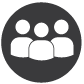  Peristiwa duka meninggalnya Presiden ke 3 mengena di pembelajaran significant events kali ini. Siswa diminta menyusun pendapatnya kemudian mengungkapkan keinginannya tentang masa depan masing-masing. Siswa presentasi harapan dan cita-cita untuk melanjutkan perjuangan Pahlawan Demokrasi, Eyang BJ Habibie yang telah ikut mengangkat martabat bangsa.  Teacher and student questionsPeristiwa apa saja yang kalian ketahui dari masa lalu?Peristiwa apa yang sedang terjadi baru-baru ini?Mengapa kita perlu mempelajari dan mengetahui peristiwa-peristiwa penting tersebut?Coba kalian cari dan gali, hikmah apa yang dapat dipetik dari peristiwa tersebut!Apa yang harus kalian persiapkan untuk masa depanmu!  On going assessment1. Membuat miniatur alat transportasi dan mempresentasikan (individu)2. Menghubungkan dan menganalisa peristiwa perjuangan dalam bentuk sosiodrama (kelompok)  Making flexible use of resources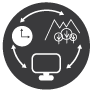 Buku Paket TS Tema 2, 3 dan 4Buku Dinas Tematik Tema 3, 4Diponegoro: https://www.youtube.com/watch?v=hUqpH1CAdWoPersiapan Kemerdekaan RI: https://www.youtube.com/watch?v=X63pev3vnrgGambar perayaan international daysMusic : video lagu Hymne Guruhttps://www.youtube.com/watch?v=ag6e3qKkE5M  Student self-assessment and peer feedback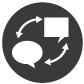    Refleksi:  Siswa berkesempatan menilai diri sendiri dan menilai temannya serta dinilai oleh teman lain, di pekan terakhir tema.  Ongoing reflections for all teachers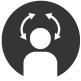 - Siswa mampu berpikiran terbuka dengan berbagai informasi yang berkembang. - Siswa diajak untuk mengenal setiap peristiwa dan mampu mengambil hikmah serta pelajaran dari tiap peristiwa.- Grade 3C menyukai lagu Gugur Bunga sebelum masuk ke materi- Grade 3A, 3B, dan 3D menyuai visual dan auditori  Additional subject specific reflections   Significant Ecents-Basa Jawa Bab 2 sama tema yang diangkat tentang perjuangan melawan Belanda-Islamic Studies, siswa masih perlu banyak membaca sirah kenabianTransdisciplinary theme/Central idea:WHERE WE ARE IN PLACE AND TIMEA community’s response to significant events provides an insight into the history and values of that community.WHERE WE ARE IN PLACE AND TIMEA community’s response to significant events provides an insight into the history and values of that community.WHERE WE ARE IN PLACE AND TIMEA community’s response to significant events provides an insight into the history and values of that community.Collaborative teaching team:   Dwi Rakhmawati, Fitriyah, Joko Sudaryono, Mami AmbarsariGrade/Year level:  GRADE 3 2019-2020     Date: 2 Sept -18 Oct 2019       Teacher reflections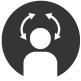    Siswa mulai paham tentang cara mengambil hikmah dari sebuah peristiwa.  Student reflections Mulai belajar lagi tentang berbagai peristiwa baik yang terjadi di dalam negeri maupun di luar negeri. Jadi tahu banyak sekali peristiwa penting yang terjadi di sekitar kita   Assessment reflectionsLatihan-latihan soal yang merujuk supaya siswa:Memiliki rasa cinta tanah air.Memperkaya wawasan kebangsaan dan wawasan internasional 